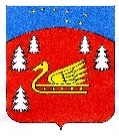 СОВЕТ ДЕПУТАТОВмуниципального образования Красноозерное сельское поселениемуниципального образования Приозерский муниципальный районЛенинградской областиРЕШЕНИЕот  27 августа 2020 г.                              № 51О внесении изменений в правила определения размера платы по соглашению об установления частного сервитута в отношении земельных участков, находящихся в собственности муниципального образования Красноозерное сельское поселение муниципального образования Приозерский муниципальный район Ленинградской области
         Рассмотрев информационное письмо городского прокурора от 04.07.2020г №  22-121-2020,  в соответствии с п. 5 ст. 39.46 Земельного кодекса Российской Федерации, федеральным законом от 31..07.2020 № 269-ФЗ,  Уставом муниципального образования Красноозерное сельское поселение муниципального образования Приозерский муниципальный  район Ленинградской области, Совет депутатов решил:   

1.    Внести изменения в  Правила определения размера платы по соглашению об установлении сервитута в отношении земельных участков, находящихся в собственности муниципального образования Красноозерное сельское поселение муниципального образования Приозерский муниципальный район Ленинградской области утвержденные решением советом депутатов от 05.06.2019 № 198 следующие изменения:1.1. дополнить п. 7 следующего содержания: «Если в отношении земельных участков и (или) земель кадастровая стоимость не определена, размер платы за публичный сервитут рассчитывается в соответствии с пунктами 3 и 4 настоящей статьи из среднего уровня кадастровой стоимости земельных участков по муниципальному образования Приозерский муниципальный район Ленинградской области». 
2.  Опубликовать настоящее решение в средствах массовой информации и на официальном сайте муниципального образования Красноозерное сельское поселение муниципального образования Приозерский муниципальный район Ленинградской области.
3.       Контроль за выполнением настоящего решения возложить на Бюджетную комиссию.Глава муниципального образования         	                                       Каппушев М.И.Красноозерное сельское поселениеИсп.:Н.С.Поспелова, 8(81379)67-517    Разослано: дело-2, прокуратура-1